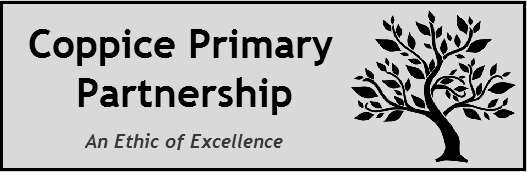 Teaching Assistant/1:1 Teaching AssistantPerson SpecificationAttributesEssential CriteriaDesirable CriteriaQualifications/trainingEducationGCSE (or equivalent) for English and Mathematics. Numeracy and literacy skills.Relevant qualifications in supporting children’s learningProfessional DevelopmentLevel 1 or 2 Diploma (or equivalent) with proficient practical skillsExperienceExperience of working with children within a school settingNational FrameworkOFSTED awareness Awareness of current developments in education and the implications of these.Teaching and LearningPractical understanding of effective teaching and learning strategies.StandardsAwareness of strategies to raise pupil achievement and manage behaviour. National CurriculumUnderstand the planning of the National Curriculum, including assessment, recording and reporting.Parents and CommunityAble to develop a good relationship with parentsUnderstanding of the role which can be played and the community in raising standardsSkillsRelationshipsAble to establish and develop good relationships with all involved in the school.Empathetic and have a good working relationship with children.Commitment to the school’s wider communityInterpersonal and Communication SkillsAbility to communicate effectively in writing and orally.Able to work under specific instructions from Class Teacher, SLT and/or Inclusion Leader.Good influencing skills to encourage pupils to interact with others and be socially responsible.Competent in the use of ICT.Able to work within children with learning difficulties or disabilities.Ability to relate well to children and adults, understanding their needs and being able to respond accordingly.A positive and energetic approach to work.Flexible and approachable.Resilient under pressureKnowledgePolicies and ProceduresKnowledge of policies and procedures relating to child protection, health, safety, security, equal opportunities and confidentialityAttitudesEducation Philosophy A commitment to inclusive education and willingness to respond to the needs of individual learnersAn understanding of the ethos of the school and support school in promoting values and a moral code.Staff DevelopmentCommitment to their own developmentEqual OpportunitiesCommitment to equality of opportunity. Commitment to race and gender equality and social inclusion.Understanding of the needs to promote positive role models